   ΣΥΛΛΟΓΟΣ ΕΡΓΑΖΟΜΕΝΩΝ				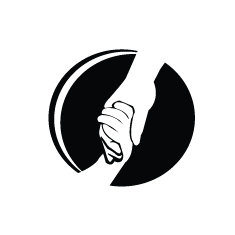    ΣΤΑ ΔΗΜΟΣΙΑ ΙΔΡΥΜΑΤΑ ΚΟΙΝΩΝΙΚΗΣ ΠΡΟΝΟΙΑΣ   ΠΕΡΙΦΕΡΕΙΑΣ ΗΠΕΙΡΟΥ      (ΜΕΛΟΣ ΤΗΣ ΠΟΕΔΗΝ)ΔΙΕΥΘΥΝΣΗ: Νεομάρτυρα  Γεωργίου 1, Τ.Κ.: 45332, Συν. Πεντέλης - Δροσιά – ΙωάννιναΓΙΑ ΕΠΙΚΟΙΝΩΝΙΑ: τηλ.:6973536180 (Πρόεδρος), 6978002964 (Γραμματέας), φαξ: 2651049772Ιωάννινα 5/11/2019 Αρ. Πρωτ.:ΠΡΟΣ: ΥΠΟΥΡΓΟ ΕΡΓΑΣΙΑΣ & ΚΟΙΝΩΝΙΚΩΝ ΥΠΟΘΕΣΕΩΝ  κο. ΓΙΑΝΝΗ ΒΡΟΥΤΣΗ				    	  ΥΦΥΠΟΥΡΓΟ Κα ΜΙΧΑΗΛΙΔΟΥ		 		Κοιν.: Κ.Κ.Π.Π. ΗΠΕΙΡΟΥ			 	          ΠΟΕΔΗΝΘΕΜΑ: ΠΡΟΒΛΗΜΑΤΑ Κ.Κ.Π.Π. ΗΠΕΙΡΟΥ – ΥΠΟΣΤΕΛΕΧΩΣΗ Mε αφορμή το ενδεχόμενο νέων εισαγωγών στις δομές του Κ.Κ.Π.Π Ηπείρου έχουμε να αναφέρουμε τα εξής:Μετά τη λήξη του προγράμματος της κοινωφελούς εργασίας και της επικείμενης λήξης των συμβάσεων του επικουρικού προσωπικού, η υποστελέχωση των παραρτημάτων έχει φτάσει σε τραγική κατάσταση, υποβαθμίζοντας το επίπεδο φροντίδας των ωφελουμένων. Γνωρίζουμε πολύ καλά το σκοπό λειτουργίας των παραρτημάτων μας που είναι να προσφέρουν φροντίδα με ασφάλεια στις ευάλωτες κοινωνικές ομάδες. Το έχουμε αποδείξει προσφέροντας συνεχώς και με αυξημένο το αίσθημα καθήκοντος και ευθύνης υπό δύσκολες συνθήκες. Παρόλο τις μεγάλες και τραγικές ελλείψεις σε προσωπικό συνεχίζουμε και θα συνεχίσουμε να τις προσφέρουμε και στο μέλλον γνωρίζοντας καλά τις ολοένα αυξανόμενες ανάγκες των συνανθρώπων μας.Επειδή η αναλογία ωφελούμενων – προσωπικού πλέον είναι κάτω από τα όρια ασφαλών συνθηκών και κάθε νέα επιβάρυνση με νέες εισαγωγές και μείωση προσωπικού επιτείνει τα προβλήματα εύρυθμης λειτουργίας μας, προτείνουμε για την ασφαλή και επαρκή φροντίδα των ωφελουμένων τα παρακάτω :Την παράταση των συμβάσεων του επικουρικού προσωπικού μέχρι την έκδοση των τελικών αποτελεσμάτων της προκήρυξης πρόσληψης επικουρικού προσωπικού που εκκρεμεί.Την επίσπευση των διαδικασιών πρόσληψης προσωπικού μέσω του προγράμματος κοινωφελούς εργασίας.Την πρόσληψη νέου μόνιμου προσωπικού.Την αναστολή εισαγωγών, μέχρι να ισχύσει η παράταση των συμβάσεων του επικουρικού προσωπικού και η πρόσληψη μόνιμου.Σε αντίθετη περίπτωση ουδεμία ευθύνη φέρουμε για την ασφαλή διαβίωση των ωφελούμενων και επιφυλασσόμεθα να κινηθούμε με κάθε νόμιμο μέσο για την προάσπιση της υγείας, της ασφάλειας και της απρόσκοπτης λειτουργία μας και την ανάπτυξη του έργου μας προς όφελος όλων μας.    Ο ΠΡΟΕΔΡΟΣ				Η ΓΡΑΜΜΑΤΕΑΣ         ΧΡ. ΧΡΙΣΤΟΓΙΑΝΝΗΣ		              Ε. ΝΑΚΗ